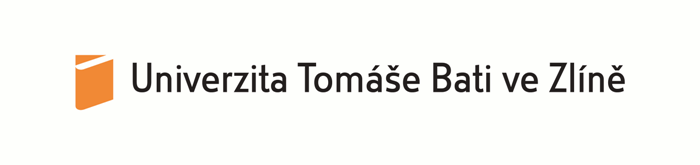 Popis práce S účinností od ……………………….Univerzita Tomáše Bati ve Zlíně Univerzita Tomáše Bati ve Zlíně nám. T. G. Masaryka 5555nám. T. G. Masaryka 5555760 01 Zlín760 01 ZlínFakulta/součást: adresa:Fakulta/součást: adresa:Ve Zlíně dne:  Jméno, příjmení, titul:Název pracoviště:Pracovní zařazení (funkce): docentPracovní zařazení (funkce): docentMzdové zařazení: A3Mzdové zařazení: A3Obecná charakteristika pracovního zařazení (funkce):Tvůrčí řešení vědeckých, výzkumných a vývojových úkolů nebo tvůrčí aplikace výsledků základního výzkumu, tvůrčí činnost v oblasti umění spolu s komplexním rozvíjením poznávacích a tvořivých schopností studentů a absolventů vysoké školy prostřednictvím jejich účasti na výzkumu, expertizní a posuzovatelská činnost, aplikovaný a základní výzkum.Vedení a oponování seminárních, bakalářských, diplomových a vědeckých prací.Příprava pedagogické dokumentace a učebních textů.Vedení předmětů, přednášení a zajišťování seminářů pro všechny druhy realizovaných studijních programů.Zkoušení studentů včetně přípravy písemné, ústní či praktické části zkoušek.Vytváření podmínek pro interdisciplinární formy práce a podmínek pro rozvoj příslušného vědního případně uměleckého oboru.Vedení vědeckovýzkumných týmů.Publikování dosažených výsledků ve vědecké a výzkumné činnosti a tvorba učebních textů.Odborné vedení asistentů a odborných asistentů.Členství v komisích pro státní zkoušky a doktorské zkoušky.Obecná charakteristika pracovního zařazení (funkce):Tvůrčí řešení vědeckých, výzkumných a vývojových úkolů nebo tvůrčí aplikace výsledků základního výzkumu, tvůrčí činnost v oblasti umění spolu s komplexním rozvíjením poznávacích a tvořivých schopností studentů a absolventů vysoké školy prostřednictvím jejich účasti na výzkumu, expertizní a posuzovatelská činnost, aplikovaný a základní výzkum.Vedení a oponování seminárních, bakalářských, diplomových a vědeckých prací.Příprava pedagogické dokumentace a učebních textů.Vedení předmětů, přednášení a zajišťování seminářů pro všechny druhy realizovaných studijních programů.Zkoušení studentů včetně přípravy písemné, ústní či praktické části zkoušek.Vytváření podmínek pro interdisciplinární formy práce a podmínek pro rozvoj příslušného vědního případně uměleckého oboru.Vedení vědeckovýzkumných týmů.Publikování dosažených výsledků ve vědecké a výzkumné činnosti a tvorba učebních textů.Odborné vedení asistentů a odborných asistentů.Členství v komisích pro státní zkoušky a doktorské zkoušky.Popis pracovních činností:Popis pracovních činností:Speciální pravomoc a odpovědnost:Speciální pravomoc a odpovědnost:Speciální znalosti a dovednosti:Speciální znalosti a dovednosti:Poznámka:Po zaměstnanci může být vyžadována práce i na jiných pracovištích (jiná adresa) v rámci místa výkonu práce zaměstnavatele.  Poznámka:Po zaměstnanci může být vyžadována práce i na jiných pracovištích (jiná adresa) v rámci místa výkonu práce zaměstnavatele.  Převzal(a): ......................................................................................................               podpis zaměstnancevedoucí pracoviště